§3297.  Posting of policy regarding acceptance of Medicare assignmentAn allopathic physician licensed pursuant to chapter 48, an osteopathic physician licensed pursuant to chapter 36, a chiropractor licensed pursuant to chapter 9 and a podiatrist licensed pursuant to chapter 51 who treats Medicare-eligible individuals shall post in a conspicuous place that professional's policy regarding the acceptance of Medicare assignment.  [PL 1993, c. 600, Pt. A, §224 (AMD).]This posting must state the policy on accepting assignment and name the individual with whom the patient should communicate regarding the policy.  [PL 1993, c. 600, Pt. A, §224 (AMD).]The Board of Licensure in Medicine, the Board of Osteopathic Licensure, the Board of Licensure of Podiatric Medicine and the Board of Chiropractic Licensure shall enforce the provisions of this section and inform each licensee of the licensee's obligation under this law.  Each board may discipline a licensee under its jurisdiction for failing to comply with this section and impose a monetary penalty of not less than $100 and not more than $1,000 for each violation.  [PL 1993, c. 600, Pt. A, §224 (AMD).]SECTION HISTORYPL 1983, c. 325 (NEW). PL 1987, c. 719 (AMD). PL 1993, c. 600, §A224 (AMD). The State of Maine claims a copyright in its codified statutes. If you intend to republish this material, we require that you include the following disclaimer in your publication:All copyrights and other rights to statutory text are reserved by the State of Maine. The text included in this publication reflects changes made through the First Regular and Frist Special Session of the 131st Maine Legislature and is current through November 1, 2023
                    . The text is subject to change without notice. It is a version that has not been officially certified by the Secretary of State. Refer to the Maine Revised Statutes Annotated and supplements for certified text.
                The Office of the Revisor of Statutes also requests that you send us one copy of any statutory publication you may produce. Our goal is not to restrict publishing activity, but to keep track of who is publishing what, to identify any needless duplication and to preserve the State's copyright rights.PLEASE NOTE: The Revisor's Office cannot perform research for or provide legal advice or interpretation of Maine law to the public. If you need legal assistance, please contact a qualified attorney.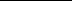 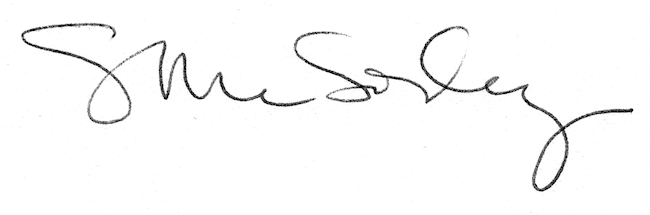 